Администрация Дзержинского районаКрасноярского краяПОСТАНОВЛЕНИЕс. Дзержинское15.04.2022										№ 222-пОб утверждении отчета об исполнении районного бюджета за 1 квартал 2022 годаВ соответствии с пунктом 5 статьи 264.2 Бюджетного кодекса Российской Федерации, статьи 33 раздела V Положения «О бюджетном процессе в Дзержинском районе», утвержденного Решением Дзержинского районного Совета депутатов от 22.10.2013г № 37-244Р, руководствуясь ст. 19 Устава района, ПОСТАНОВЛЯЮ:1. Утвердить отчет об исполнении районного бюджета по состоянию на 1 апреля 2022 года по доходам в сумме 134 511 529,18 рублей согласно приложению 1, по расходам в сумме  146 535 139,54 рубля согласно приложению 2, источникам внутреннего финансирования дефицита районного бюджета в сумме   12 023 610,36 рубля согласно приложению 3. 2. Финансовому управлению (Егоровой Т.В.) направить отчет об исполнении районного бюджета на 1 апреля 2022 года в районный Совет депутатов и контрольно-счетную комиссию района.3. Постановление вступает в силу со дня его подписания.Глава Дзержинского района						В.Н. ДергуновПриложение 1к постановлению администрации районаот 15.04.2022 № 222-пПриложение 2к постановлению администрации районаот 15.04.2022 № 222-пПриложение 3 к постановлению администрации района от 15.04.2022 № 222-п Источники финансирования дефицита бюджета Источники финансирования дефицита бюджета Источники финансирования дефицита бюджета Источники финансирования дефицита бюджета Источники финансирования дефицита бюджетаруб.№п/пНаименование показателяКод источника финансирования по бюджетной классификацииПлан на 2022 годИсполнение на% исполнения01.04.20221234561Источники финансирования дефицита бюджетов - всегоХ14 788 854,1912 023 610,3681,302          в том числе: 
источники внутреннего финансирования
          из них: Х-3 054 300,004 900,303Бюджетные кредиты из других бюджетов бюджетной системы Российской Федерации000 01 03 00 00 00 0000 000-3 054 300,00-0,004Бюджетные кредиты из других бюджетов бюджетной системы Российской Федерации в валюте Российской Федерации000 01 03 01 00 00 0000 000-3 054 300,00-0,005Погашение бюджетных кредитов, полученных из других бюджетов бюджетной системы Российской Федерации в валюте Российской Федерации000 01 03 01 00 00 0000 800-3 054 300,00-0,006Погашение бюджетами муниципальных районов кредитов из других бюджетов бюджетной системы Российской Федерации в валюте Российской Федерации000 01 03 01 00 05 0000 810-3 054 300,00-0,007Иные источники внутреннего финансирования  дефицитов бюджетов000 01 06 00 00 00 0000 000-4 900,308Бюджетные кредиты, предоставленные внутри  страны в валюте Российской Федерации000 01 06 05 00 00 0000 000-4 900,309Возврат бюджетных кредитов, предоставленных  внутри страны в валюте Российской Федерации000 01 06 05 00 00 0000 600-4 900,3010Возврат бюджетных кредитов, предоставленных юридическим лицам  в валюте Российской Федерации000 01 06 05 01 00 0000 600-4 900,3011Возврат бюджетных кредитов, предоставленных  юридическим лицам из бюджетов муниципальных  районов в валюте Российской Федерации000 01 06 05 01 05 0000 640-4 900,3012Изменение остатков средств 000 01 00 00 00 00 0000 00017 843 154,1912 018 710,0667,3613Увеличение остатков средств, всего
          в том числе: 000 01 00 00 00 00 0000 500-764 144 237,80-139 299 750,8618,2314Увеличение остатков средств бюджетов000 01 05 00 00 00 0000 500-764 144 237,80-139 299 750,8618,2315Увеличение прочих остатков средств бюджетов000 01 05 02 00 00 0000 500-764 144 237,80-139 299 750,8618,2316Увеличение прочих остатков денежных средств  бюджетов000 01 05 02 01 00 0000 510-764 144 237,80-139 299 750,8618,2317Увеличение прочих остатков денежных средств  бюджетов муниципальных районов000 01 05 02 01 05 0000 510-764 144 237,80-139 299 750,8618,2318Уменьшение остатков средств, всего
          в том числе: 000 01 00 00 00 00 0000 600781 987 391,99151 318 460,9219,3519Уменьшение остатков средств бюджетов000 01 05 00 00 00 0000 600781 987 391,99151 318 460,9219,3520Уменьшение прочих остатков средств бюджетов000 01 05 02 00 00 0000 600781 987 391,99151 318 460,9219,3521Уменьшение прочих остатков денежных средств  бюджетов000 01 05 02 01 00 0000 610781 987 391,99151 318 460,9219,3522Уменьшение прочих остатков денежных средств  бюджетов муниципальных районов000 01 05 02 01 05 0000 610781 987 391,99151 318 460,9219,35Доходы районного бюджетаДоходы районного бюджетаДоходы районного бюджетаДоходы районного бюджетаДоходы районного бюджетаруб.№п/пНаименование показателяКод источника финансирования по бюджетной классификацииПлан на 2022 годИсполнение на% исполнения№п/п01.04.2022г.1234561Доходы бюджета - ВсегоХ764 144 237,80134 511 529,1817,602          в том числе: 
НАЛОГОВЫЕ И НЕНАЛОГОВЫЕ ДОХОДЫ000 1 00 00000 00 0000 00076 794 764,0016 588 915,9221,603НАЛОГИ НА ПРИБЫЛЬ, ДОХОДЫ000 1 01 00000 00 0000 00039 317 774,007 333 024,0518,654Налог на прибыль организаций000 1 01 01000 00 0000 11078 144,0015 480,5019,815Налог на прибыль организаций, зачисляемый в бюджеты бюджетной системы Российской Федерации по соответствующим ставкам 000 1 01 01010 00 0000 11078 144,0015 480,5019,816Налог на прибыль организаций (за исключением консолидированных групп налогоплательщиков), зачисляемый в бюджеты субъектов Российской Федерации000 1 01 01012 02 0000 11078 144,0015 480,5019,817Налог на доходы физических лиц000 1 01 02000 01 0000 11039 239 630,007 317 543,5518,658Налог на доходы физических лиц с доходов, источником которых является налоговый агент, за исключением доходов, в отношении которых исчисление и уплата налога осуществляются в соответствии со статьями 227, 227.1 и 228 Налогового кодекса Российской Федерации000 1 01 02010 01 0000 11039 021 148,007 251 325,2018,589Налог на доходы физических лиц с доходов, полученных от осуществления деятельности физическими лицами, зарегистрированными в качестве индивидуальных предпринимателей, нотариусов, занимающихся частной практикой, адвокатов, учредивших адвокатские кабинеты, и других лиц, занимающихся частной практикой в соответствии со статьей 227 Налогового кодекса Российской Федерации000 1 01 02020 01 0000 11011 455,001 145,7110,0010Налог на доходы физических лиц с доходов,  полученных физическими лицами в соответствии со статьей 228 Налогового Кодекса Российской Федерации000 1 01 02030 01 0000 110136 690,0021 387,3915,6511Налог на доходы физических лиц в виде фиксированных авансовых платежей с доходов, полученных физическими лицами, являющимися иностранными гражданами, осуществляющими трудовую деятельность по найму на основании патента в соответствии  со статьей 227.1 Налогового кодекса Российской Федерации000 1 01 02040 01 0000 11070 337,0043 685,2562,1112НАЛОГИ НА СОВОКУПНЫЙ ДОХОД000 1 05 00000 00 0000 00027 139 990,007 470 776,2527,5313Налог, взимаемый в связи с применением упрощенной системы налогообложения000 1 05 01000 00 0000 11019 270 390,005 774 469,9029,9714Налог, взимаемый с налогоплательщиков, выбравших в качестве объекта налогообложения  доходы000 1 05 01010 01 0000 11012 600 837,004 161 392,7133,0215Налог, взимаемый с налогоплательщиков, выбравших в качестве объекта налогообложения  доходы000 1 05 01011 01 0000 11012 600 837,004 161 392,7133,0216Налог, взимаемый с налогоплательщиков, выбравших в качестве объекта налогообложения доходы, уменьшенные на величину расходов000 1 05 01020 01 0000 1106 669 553,001 613 077,1924,1917Налог, взимаемый с налогоплательщиков, выбравших в качестве объекта налогообложения доходы, уменьшенные на величину расходов (в том числе минимальный налог, зачисляемый в бюджеты субъектов Российской Федерации)000 1 05 01021 01 0000 1106 669 553,001 613 077,1924,1918Единый налог на вмененный доход для отдельных видов деятельности000 1 05 02000 02 0000 110--17 417,9419Единый налог на вмененный доход для отдельных видов деятельности000 1 05 02010 02 0000 110--17 417,9420Единый сельскохозяйственный налог000 1 05 03000 01 0000 1103 225 600,00877 824,0027,2121Единый сельскохозяйственный налог000 1 05 03010 01 0000 1103 225 600,00877 824,0027,2122Налог, взимаемый в связи с применением патентной системы налогообложения000 1 05 04000 02 0000 1104 644 000,00835 900,2918,0023Налог, взимаемый в связи с применением патентной системы налогообложения, зачисляемый в бюджеты муниципальных районов000 1 05 04020 02 0000 1104 644 000,00835 900,2918,0024ГОСУДАРСТВЕННАЯ ПОШЛИНА000 1 08 00000 00 0000 0001 550 000,00311 141,6320,0725Государственная пошлина по делам, рассматриваемым в судах общей юрисдикции, мировыми судьями000 1 08 03000 01 0000 1101 550 000,00311 141,6320,0726 Государственная пошлина по делам, рассматриваемым в судах общей юрисдикции, мировыми судьями (за исключением Верховного Суда Российской Федерации)000 1 08 03010 01 0000 1101 550 000,00311 141,6320,0727ДОХОДЫ ОТ ИСПОЛЬЗОВАНИЯ ИМУЩЕСТВА, НАХОДЯЩЕГОСЯ В ГОСУДАРСТВЕННОЙ И МУНИЦИПАЛЬНОЙ СОБСТВЕННОСТИ000 1 11 00000 00 0000 0007 901 500,00841 603,3710,6528Доходы, получаемые в виде арендной либо иной платы за передачу в возмездное пользование государственного и муниципального имущества (за исключением имущества бюджетных и автономных учреждений, а также имущества государственных и муниципальных унитарных предприятий, в том числе казенных)000 1 11 05000 00 0000 1207 851 500,00841 603,3710,7229Доходы, получаемые в виде арендной платы за земельные участки, государственная собственность на которые не разграничена, а также средства от продажи права на заключение договоров аренды указанных земельных участков000 1 11 05010 00 0000 1205 300 000,00510 349,129,6330Доходы, получаемые в виде арендной платы за земельные участки, государственная собственность на которые не разграничена и которые расположены в границах сельских поселений и межселенных территорий муниципальных районов, а также средства от продажи права на заключение договоров аренды указанных земельных участков000 1 11 05013 05 0000 1205 300 000,00510 349,129,6331Доходы, получаемые в виде арендной платы за земли после разграничения государственной собственности на землю, а также средства от продажи права на заключение договоров аренды указанных земельных участков (за исключением земельных участков бюджетных и автономных учреждений)000 1 11 05020 00 0000 1202 090 000,00262 084,2512,5432Доходы, получаемые в виде арендной платы, а также средства от продажи права на заключение договоров аренды за земли, находящиеся в собственности муниципальных районов (за исключением земельных участков муниципальных бюджетных и автономных учреждений)000 1 11 05025 05 0000 1202 090 000,00262 084,2512,5433Доходы от сдачи в аренду имущества, составляющего государственную (муниципальную) казну (за исключением земельных участков)000 1 11 05070 00 0000 120461 500,0069 170,0014,9934Доходы от сдачи в аренду имущества, составляющего казну муниципальных районов (за исключением земельных участков)  000 1 11 05075 05 0000 120461 500,0069 170,0014,9935Платежи от государственных и муниципальных унитарных предприятий000 1 11 07000 00 0000 12050 000,00-0,0036Доходы от перечисления части прибыли государственных и муниципальных унитарных предприятий, остающейся после уплаты налогов и обязательных платежей000 1 11 07010 00 0000 12050 000,00-0,0037Доходы от перечисления части прибыли, остающейся после уплаты налогов и иных обязательных платежей муниципальных унитарных предприятий, созданных муниципальными районами000 1 11 07015 05 0000 12050 000,00-0,0038ПЛАТЕЖИ ПРИ ПОЛЬЗОВАНИИ ПРИРОДНЫМИ РЕСУРСАМИ000 1 12 00000 00 0000 000105 000,003 988,313,8039Плата за негативное воздействие на окружающую среду000 1 12 01000 01 0000 120105 000,003 988,313,8040Плата за выбросы загрязняющих веществ в атмосферный воздух стационарными объектами000 1 12 01010 01 0000 12040 000,002 373,625,9341Плата за размещение отходов производства и потребления000 1 12 01040 01 0000 12065 000,001 614,692,4842Плата за размещение отходов производства000 1 12 01041 01 0000 12064 000,001 614,692,5243Плата за размещение твердых коммунальных отходов000 1 12 01042 01 0000 1201 000,00-0,0044ДОХОДЫ ОТ ОКАЗАНИЯ ПЛАТНЫХ УСЛУГ И КОМПЕНСАЦИИ ЗАТРАТ ГОСУДАРСТВА000 1 13 00000 00 0000 000180 500,007 804,804,3245Доходы от компенсации затрат государства000 1 13 02000 00 0000 130180 500,007 804,804,3246Доходы, поступающие в порядке возмещения расходов, понесенных в связи с эксплуатацией имущества000 1 13 02060 00 0000 130180 500,007 804,804,3247Доходы, поступающие в порядке возмещения расходов, понесенных в связи с эксплуатацией  имущества муниципальных районов000 1 13 02065 05 0000 130180 500,007 804,804,3248ДОХОДЫ ОТ ПРОДАЖИ МАТЕРИАЛЬНЫХ И НЕМАТЕРИАЛЬНЫХ АКТИВОВ000 1 14 00000 00 0000 000300 000,00371 377,47123,7949Доходы от реализации имущества, находящегося в государственной и муниципальной собственности (за исключением движимого имущества бюджетных и автономных учреждений, а также имущества государственных и муниципальных унитарных предприятий, в том числе казенных)000 1 14 02000 00 0000 00050 000,0028 000,0056,0050Доходы от реализации имущества, находящегося в собственности муниципальных районов (за исключением  движимого имущества муниципальных бюджетных и автономных учреждений, а также имущества муниципальных унитарных предприятий, в том числе казенных), в части реализации основных средств по указанному имуществу000 1 14 02050 05 0000 41050 000,0028 000,0056,0051Доходы от реализации иного имущества, находящегося в собственности муниципальных районов (за исключением имущества муниципальных бюджетных и автономных учреждений, а также имущества муниципальных унитарных предприятий, в том числе казенных), в части реализации основных средств по указанному имуществу000 1 14 02053 05 0000 41050 000,0028 000,0056,0052Доходы от продажи земельных участков, находящихся в государственной и муниципальной собственности000 1 14 06000 00 0000 430250 000,00343 377,47137,3553 Доходы     от    продажи    земельных    участков,                              государственная  собственность  на   которые   не                              разграничена000 1 14 06010 00 0000 430250 000,00343 377,47137,3554Доходы от продажи земельных участков, государственная собственность на которые не разграничена и которые расположены в границах сельских поселений и межселенных территорий муниципальных районов000 1 14 06013 05 0000 430250 000,00343 377,47137,3555ШТРАФЫ, САНКЦИИ, ВОЗМЕЩЕНИЕ УЩЕРБА000 1 16 00000 00 0000 000300 000,00277 200,0492,4056Административные штрафы, установленные Кодексом Российской Федерации об административных правонарушениях000 1 16 01000 01 0000 140200 000,00215 578,66107,7957Административные штрафы, установленные главой 5 Кодекса Российской Федерации об административных правонарушениях, за административные правонарушения, посягающие на права граждан000 1 16 01050 01 0000 14012 000,007 072,0458,9358Административные штрафы, установленные главой 5 Кодекса Российской Федерации об административных правонарушениях, за административные правонарушения, посягающие на права граждан, налагаемые мировыми судьями, комиссиями по делам несовершеннолетних и защите их прав000 1 16 01053 01 0000 14012 000,007 072,0458,9359Административные штрафы, установленные главой 6 Кодекса Российской Федерации об административных правонарушениях, за административные правонарушения, посягающие на здоровье, санитарно-эпидемиологическое благополучие населения и общественную нравственность000 1 16 01060 01 0000 14030 000,0017 891,9059,6460Административные штрафы, установленные главой 6 Кодекса Российской Федерации об административных правонарушениях, за административные правонарушения, посягающие на здоровье, санитарно-эпидемиологическое благополучие населения и общественную нравственность, налагаемые мировыми судьями, комиссиями по делам несовершеннолетних и защите их прав000 1 16 01063 01 0000 14030 000,0017 891,9059,6461Административные штрафы, установленные главой 7 Кодекса Российской Федерации об административных правонарушениях, за административные правонарушения в области охраны собственности000 1 16 01070 01 0000 14015 000,002 650,0317,6762Административные штрафы, установленные главой 7 Кодекса Российской Федерации об административных правонарушениях, за административные правонарушения в области охраны собственности, налагаемые мировыми судьями, комиссиями по делам несовершеннолетних и защите их прав000 1 16 01073 01 0000 14015 000,002 650,0317,6763Административные штрафы, установленные главой 8 Кодекса Российской Федерации об административных правонарушениях, за административные правонарушения в области охраны окружающей среды и природопользования000 1 16 01080 01 0000 14025 000,008 070,1032,2864Административные штрафы, установленные главой 8 Кодекса Российской Федерации об административных правонарушениях, за административные правонарушения в области охраны окружающей среды и природопользования, налагаемые мировыми судьями, комиссиями по делам несовершеннолетних и защите их прав000 1 16 01083 01 0000 14025 000,008 070,1032,2865Административные штрафы, установленные главой 13 Кодекса Российской Федерации об административных правонарушениях, за административные правонарушения в области связи и информации000 1 16 01130 01 0000 140-1 500,0066Административные штрафы, установленные главой 13 Кодекса Российской Федерации об административных правонарушениях, за административные правонарушения в области связи и информации, налагаемые мировыми судьями, комиссиями по делам несовершеннолетних и защите их прав000 1 16 01133 01 0000 140-1 500,0067Административные штрафы, установленные главой 14 Кодекса Российской Федерации об административных правонарушениях, за административные правонарушения в области предпринимательской деятельности и деятельности саморегулируемых организаций000 1 16 01140 01 0000 14025 000,0015 000,0060,0068Административные штрафы, установленные главой 14 Кодекса Российской Федерации об административных правонарушениях, за административные правонарушения в области предпринимательской деятельности и деятельности саморегулируемых организаций, налагаемые мировыми судьями, комиссиями по делам несовершеннолетних и защите их прав000 1 16 01143 01 0000 14025 000,0015 000,0060,0069Административные штрафы, установленные главой 15 Кодекса Российской Федерации об административных правонарушениях, за административные правонарушения в области финансов, налогов и сборов, страхования, рынка ценных бумаг000 1 16 01150 01 0000 1403 000,00684,6922,8270Административные штрафы, установленные главой 15 Кодекса Российской Федерации об административных правонарушениях, за административные правонарушения в области финансов, налогов и сборов, страхования, рынка ценных бумаг (за исключением штрафов, указанных в пункте 6 статьи 46 Бюджетного кодекса Российской Федерации), налагаемые мировыми судьями, комиссиями по делам несовершеннолетних и защите их прав000 1 16 01153 01 0000 1403 000,00684,6922,8271Административные штрафы, установленные главой 17 Кодекса Российской Федерации об административных правонарушениях, за административные правонарушения, посягающие на институты государственной власти000 1 16 01170 01 0000 140-250,0072Административные штрафы, установленные главой 17 Кодекса Российской Федерации об административных правонарушениях, за административные правонарушения, посягающие на институты государственной власти, налагаемые мировыми судьями, комиссиями по делам несовершеннолетних и защите их прав000 1 16 01173 01 0000 140-250,0073Административные штрафы, установленные главой 19 Кодекса Российской Федерации об административных правонарушениях, за административные правонарушения против порядка управления000 1 16 01190 01 0000 14060 000,00123 437,50205,7374Административные штрафы, установленные главой 19 Кодекса Российской Федерации об административных правонарушениях, за административные правонарушения против порядка управления, налагаемые мировыми судьями, комиссиями по делам несовершеннолетних и защите их прав000 1 16 01193 01 0000 14060 000,00123 437,50205,7375Административные штрафы, установленные главой 20 Кодекса Российской Федерации об административных правонарушениях, за административные правонарушения, посягающие на общественный порядок и общественную безопасность000 1 16 01200 01 0000 14030 000,0039 022,40130,0776Административные штрафы, установленные главой 20 Кодекса Российской Федерации об административных правонарушениях, за административные правонарушения, посягающие на общественный порядок и общественную безопасность, налагаемые мировыми судьями, комиссиями по делам несовершеннолетних и защите их прав000 1 16 01203 01 0000 14030 000,0039 022,40130,0777Штрафы, неустойки, пени, уплаченные в соответствии с законом или договором в случае неисполнения или ненадлежащего исполнения обязательств перед государственным (муниципальным) органом, органом управления государственным внебюджетным фондом, казенным учреждением, Центральным банком Российской Федерации, иной организацией, действующей от имени Российской Федерации000 1 16 07000 00 0000 140-4 122,8378Штрафы, неустойки, пени, уплаченные в случае просрочки исполнения поставщиком (подрядчиком, исполнителем) обязательств, предусмотренных государственным (муниципальным) контрактом000 1 16 07010 00 0000 140-4 122,8379Штрафы, неустойки, пени, уплаченные в случае просрочки исполнения поставщиком (подрядчиком, исполнителем) обязательств, предусмотренных муниципальным контрактом, заключенным муниципальным органом, казенным учреждением муниципального района000 1 16 07010 05 0000 140-4 122,8380Платежи в целях возмещения причиненного ущерба (убытков)000 1 16 10000 00 0000 14010 000,008 639,3286,3981Доходы от денежных взысканий (штрафов), поступающие в счет погашения задолженности, образовавшейся до 1 января 2020 года, подлежащие зачислению в бюджеты бюджетной системы Российской Федерации по нормативам, действовавшим в 2019 году000 1 16 10120 00 0000 14010 000,008 639,3286,3982Доходы от денежных взысканий (штрафов), поступающие в счет погашения задолженности, образовавшейся до 1 января 2020 года, подлежащие зачислению в бюджет муниципального образования по нормативам, действовавшим в 2019 году000 1 16 10123 01 0000 1405 000,008 639,32172,7983Доходы от денежных взысканий (штрафов), поступающие в счет погашения задолженности, образовавшейся до 1 января 2020 года, подлежащие зачислению в федеральный бюджет и бюджет муниципального образования по нормативам, действовавшим в 2019 году000 1 16 10129 01 0000 1405 000,00-0,0084Платежи, уплачиваемые в целях возмещения вреда000 1 16 11000 01 0000 14090 000,0048 859,2354,2985Платежи по искам о возмещении вреда, причиненного окружающей среде, а также платежи, уплачиваемые при добровольном возмещении вреда, причиненного окружающей среде (за исключением вреда, причиненного окружающей среде на особо охраняемых природных территориях, а также вреда, причиненного водным объектам), подлежащие зачислению в бюджет муниципального образования000 1 16 11050 01 0000 14090 000,0048 859,2354,2986ПРОЧИЕ НЕНАЛОГОВЫЕ ДОХОДЫ000 1 17 00000 00 0000 000--28 000,0087Невыясненные поступления000 1 17 01000 00 0000 180--28 000,0088Невыясненные поступления, зачисляемые в бюджеты муниципальных районов000 1 17 01050 05 0000 180--28 000,0089БЕЗВОЗМЕЗДНЫЕ ПОСТУПЛЕНИЯ000 2 00 00000 00 0000 000687 349 473,80117 922 613,2617,1690БЕЗВОЗМЕЗДНЫЕ ПОСТУПЛЕНИЯ ОТ ДРУГИХ БЮДЖЕТОВ БЮДЖЕТНОЙ СИСТЕМЫ РОССИЙСКОЙ ФЕДЕРАЦИИ000 2 02 00000 00 0000 000687 741 467,00118 314 606,4617,2091Дотации бюджетам бюджетной системы Российской Федерации000 2 02 10000 00 0000 150299 486 400,0049 093 300,0016,3992Дотации на выравнивание бюджетной обеспеченности000 2 02 15001 00 0000 150208 332 600,0044 529 600,0021,3793Дотации бюджетам муниципальных районов на выравнивание бюджетной обеспеченности из бюджета субъекта Российской Федерации000 2 02 15001 05 0000 150208 332 600,0044 529 600,0021,3794Дотации бюджетам на поддержку мер по обеспечению сбалансированности бюджетов000 2 02 15002 00 0000 15035 789 500,00-0,0095Дотации бюджетам муниципальных районов на поддержку мер по обеспечению сбалансированности бюджетов000 2 02 15002 05 0000 15035 789 500,00-0,0096Прочие дотации000 2 02 19999 00 0000 15055 364 300,004 563 700,008,2497Прочие дотации бюджетам муниципальных районов000 2 02 19999 05 0000 15055 364 300,004 563 700,008,2498Субсидии бюджетам бюджетной системы Российской Федерации (межбюджетные субсидии)000 2 02 20000 00 0000 15025 688 885,001 989 628,977,7599Субсидии бюджетам на создание и обеспечение функционирования центров образования естественно-научной и технологической направленностей в общеобразовательных организациях, расположенных в сельской местности и малых городах000 2 02 25169 00 0000 1506 062 400,00-0,00100Субсидии бюджетам муниципальных районов на создание и обеспечение функционирования центров образования естественно-научной и технологической направленностей в общеобразовательных организациях, расположенных в сельской местности и малых городах000 2 02 25169 05 0000 1506 062 400,00-0,00101Субсидии бюджетам на оснащение объектов спортивной инфраструктуры спортивно-технологическим оборудованием000 2 02 25228 00 0000 1503 150 000,00-0,00102Субсидии бюджетам муниципальных районов на оснащение объектов спортивной инфраструктуры спортивно-технологическим оборудованием000 2 02 25228 05 0000 1503 150 000,00-0,00103Субсидии бюджетам на организацию бесплатного горячего питания обучающихся, получающих начальное общее образование в государственных и муниципальных образовательных организациях000 2 02 25304 00 0000 1507 853 200,001 221 628,9715,56104Субсидии бюджетам муниципальных районов на организацию бесплатного горячего питания обучающихся, получающих начальное общее образование в государственных и муниципальных образовательных организациях000 2 02 25304 05 0000 1507 853 200,001 221 628,9715,56105Субсидии бюджетам на обеспечение развития и укрепления материально-технической базы домов культуры в населенных пунктах с числом жителей до 50 тысяч человек000 2 02 25467 00 0000 150590 257,00-0,00106Субсидии бюджетам муниципальных районов на обеспечение развития и укрепления материально-технической базы домов культуры в населенных пунктах с числом жителей до 50 тысяч человек000 2 02 25467 05 0000 150590 257,00-0,00107Субсидии бюджетам на реализацию мероприятий по обеспечению жильем молодых семей000 2 02 25497 00 0000 1501 474 528,00-0,00108Субсидии бюджетам муниципальных районов на реализацию мероприятий по обеспечению жильем молодых семей000 2 02 25497 05 0000 1501 474 528,00-0,00109Субсидии бюджетам на поддержку отрасли культуры000 2 02 25519 00 0000 150311 900,00-0,00110Субсидии бюджетам муниципальных районов на поддержку отрасли культуры000 2 02 25519 05 0000 150311 900,00-0,00111Прочие субсидии000 2 02 29999 00 0000 1506 246 600,00768 000,0012,29112Прочие субсидии бюджетам муниципальных районов000 2 02 29999 05 0000 1506 246 600,00768 000,0012,29113Субвенции бюджетам бюджетной системы Российской Федерации000 2 02 30000 00 0000 150316 504 640,0058 447 966,9918,47114Субвенции местным бюджетам на выполнение передаваемых полномочий субъектов Российской Федерации000 2 02 30024 00 0000 150311 441 040,0057 542 223,9918,48115Субвенции бюджетам муниципальных районов на выполнение передаваемых полномочий субъектов Российской Федерации000 2 02 30024 05 0000 150311 441 040,0057 542 223,9918,48116Субвенции бюджетам на компенсацию части платы, взимаемой с родителей (законных представителей) за присмотр и уход за детьми, посещающими образовательные организации, реализующие образовательные программы дошкольного образования000 2 02 30029 00 0000 1503 473 700,00470 000,0013,53117Субвенции бюджетам муниципальных районов на компенсацию части платы, взимаемой с родителей (законных представителей) за присмотр и уход за детьми, посещающими образовательные организации, реализующие образовательные программы дошкольного образования000 2 02 30029 05 0000 1503 473 700,00470 000,0013,53118Субвенции бюджетам на осуществление первичного воинского учета органами местного самоуправления поселений, муниципальных и городских округов000 2 02 35118 00 0000 1501 523 100,00368 943,0024,22119Субвенции бюджетам муниципальных районов на осуществление первичного воинского учета органами местного самоуправления поселений, муниципальных и городских округов000 2 02 35118 05 0000 1501 523 100,00368 943,0024,22120Субвенции бюджетам на осуществление полномочий по составлению (изменению) списков кандидатов в присяжные заседатели федеральных судов общей юрисдикции в Российской Федерации000 2 02 35120 00 0000 15066 800,0066 800,00100,00121Субвенции бюджетам муниципальных районов на осуществление полномочий по составлению (изменению) списков кандидатов в присяжные заседатели федеральных судов общей юрисдикции в Российской Федерации000 2 02 35120 05 0000 15066 800,0066 800,00100,00122Иные межбюджетные трансферты000 2 02 40000 00 0000 15046 061 542,008 783 710,5019,07123Межбюджетные трансферты, передаваемые бюджетам муниципальных образований на осуществление части полномочий по решению вопросов местного значения в соответствии с заключенными соглашениями000 2 02 40014 00 0000 15018 502 142,004 453 980,5024,07124Межбюджетные трансферты, передаваемые бюджетам муниципальных районов из бюджетов поселений на осуществление части полномочий по решению вопросов местного значения в соответствии с заключенными соглашениями000 2 02 40014 05 0000 15018 502 142,004 453 980,5024,07125Межбюджетные трансферты, передаваемые бюджетам на ежемесячное денежное вознаграждение за классное руководство педагогическим работникам государственных и муниципальных общеобразовательных организаций000 2 02 45303 00 0000 15017 811 400,002 929 030,0016,44126Межбюджетные трансферты, передаваемые бюджетам муниципальных районов на ежемесячное денежное вознаграждение за классное руководство педагогическим работникам государственных и муниципальных общеобразовательных организаций000 2 02 45303 05 0000 15017 811 400,002 929 030,0016,44127Межбюджетные трансферты, передаваемые
 бюджетам на  поддержку отрасли культуры000 2 02 45519 00 0000 150300 000,00-0,00128Межбюджетные трансферты, передаваемые 
бюджетам  муниципальных районов на поддержку отрасли культуры000 2 02 45519 05 0000 150300 000,00-0,00129Прочие межбюджетные трансферты, передаваемые бюджетам000 2 02 49999 00 0000 1509 448 000,001 400 700,0014,83130Прочие межбюджетные трансферты, передаваемые бюджетам муниципальных районов000 2 02 49999 05 0000 1509 448 000,001 400 700,0014,83131ВОЗВРАТ ОСТАТКОВ СУБСИДИЙ, СУБВЕНЦИЙ И ИНЫХ МЕЖБЮДЖЕТНЫХ ТРАНСФЕРТОВ, ИМЕЮЩИХ ЦЕЛЕВОЕ НАЗНАЧЕНИЕ, ПРОШЛЫХ ЛЕТ000 2 19 00000 00 0000 000-391 993,20-391 993,20100,00132Возврат остатков субсидий, субвенций и иных межбюджетных трансфертов, имеющих целевое назначение, прошлых лет из бюджетов муниципальных районов000 2 19 00000 05 0000 150-391 993,20-391 993,20100,00133Возврат прочих остатков субсидий, субвенций и иных межбюджетных трансфертов, имеющих целевое назначение, прошлых лет из бюджетов муниципальных районов000 2 19 60010 05 0000 150-391 993,20-391 993,20100,00Расходы районного бюджетаРасходы районного бюджетаРасходы районного бюджетаРасходы районного бюджетаРасходы районного бюджетаруб.№п/пНаименование показателяКод источника финансирования по бюджетной классификацииПлан на 2022 годИсполнение на% исполнения01.04.2022г.1234561Расходы бюджета - всего
          в том числе: Х  778 933 091,99  146 535 139,5418,812Общегосударственные вопросы000 0100 0000000000 000  91 716 708,18  18 271 693,2319,923Функционирование высшего должностного лица субъекта Российской Федерации и муниципального образования000 0102 0000000000 000  1 897 379,00   550 171,5929,004Расходы на выплаты персоналу в целях обеспечения выполнения функций государственными (муниципальными) органами, казенными учреждениями, органами управления государственными внебюджетными фондами 000 0102 0000000000 100  1 897 379,00   550 171,5929,005Расходы на выплаты персоналу государственных (муниципальных) органов000 0102 0000000000 120  1 897 379,00   550 171,5929,006Фонд оплаты труда государственных (муниципальных) органов000 0102 0000000000 121  1 457 280,00   422 558,8229,007Взносы по обязательному социальному страхованию на выплаты денежного содержания и иные выплаты работникам государственных (муниципальных) органов000 0102 0000000000 129   440 099,00   127 612,7729,008Функционирование законодательных (представительных) органов государственной власти и представительных органов муниципальных образований000 0103 0000000000 000  2 259 346,00   426 019,1518,869Расходы на выплаты персоналу в целях обеспечения выполнения функций государственными (муниципальными) органами, казенными учреждениями, органами управления государственными внебюджетными фондами 000 0103 0000000000 100  2 259 346,00   426 019,1518,8610Расходы на выплаты персоналу государственных (муниципальных) органов000 0103 0000000000 120  2 259 346,00   426 019,1518,8611Фонд оплаты труда государственных (муниципальных) органов000 0103 0000000000 121  1 735 289,00   340 192,8619,6012Взносы по обязательному социальному страхованию на выплаты денежного содержания и иные выплаты работникам государственных (муниципальных) органов000 0103 0000000000 129   524 057,00   85 826,2916,3813Функционирование Правительства Российской Федерации, высших исполнительных органов государственной власти субъектов Российской Федерации, местных администраций000 0104 0000000000 000  33 664 555,60  7 104 864,4121,1014Расходы на выплаты персоналу в целях обеспечения выполнения функций государственными (муниципальными) органами, казенными учреждениями, органами управления государственными внебюджетными фондами 000 0104 0000000000 100  24 618 792,00  4 272 220,9017,3515Расходы на выплаты персоналу государственных (муниципальных) органов000 0104 0000000000 120  24 618 792,00  4 272 220,9017,3516Фонд оплаты труда государственных (муниципальных) органов000 0104 0000000000 121  18 825 414,70  3 429 915,3418,2217Иные выплаты персоналу государственных (муниципальных) органов, за исключением фонда оплаты труда000 0104 0000000000 122   108 100,00   2 700,002,5018Взносы по обязательному социальному страхованию на выплаты денежного содержания и иные выплаты работникам государственных (муниципальных) органов000 0104 0000000000 129  5 685 277,30   839 605,5614,7719Закупка товаров, работ и услуг для обеспечения государственных (муниципальных) нужд000 0104 0000000000 200  8 919 163,60  2 790 615,5131,2920Иные закупки товаров, работ и услуг для обеспечения государственных (муниципальных) нужд000 0104 0000000000 240  8 919 163,60  2 790 615,5131,2921Прочая закупка товаров, работ и услуг000 0104 0000000000 244  5 905 786,60  1 346 571,1522,8022Закупка энергетических ресурсов000 0104 0000000000 247  3 013 377,00  1 444 044,3647,9223Межбюджетные трансферты000 0104 0000000000 500   71 200,00   16 450,0023,1024Субвенции000 0104 0000000000 530   71 200,00   16 450,0023,1025Иные бюджетные ассигнования000 0104 0000000000 800   55 400,00   25 578,0046,1726Уплата налогов, сборов и иных платежей000 0104 0000000000 850   55 400,00   25 578,0046,1727Уплата иных платежей000 0104 0000000000 853   55 400,00   25 578,0046,1728Судебная система000 0105 0000000000 000   66 800,00   66 800,00100,0029Закупка товаров, работ и услуг для обеспечения государственных (муниципальных) нужд000 0105 0000000000 200   66 800,00   66 800,00100,0030Иные закупки товаров, работ и услуг для обеспечения государственных (муниципальных) нужд000 0105 0000000000 240   66 800,00   66 800,00100,0031Прочая закупка товаров, работ и услуг000 0105 0000000000 244   66 800,00   66 800,00100,0032Обеспечение деятельности финансовых, налоговых и таможенных органов и органов финансового (финансово-бюджетного) надзора000 0106 0000000000 000  9 501 880,00  2 356 123,5524,8033Расходы на выплаты персоналу в целях обеспечения выполнения функций государственными (муниципальными) органами, казенными учреждениями, органами управления государственными внебюджетными фондами 000 0106 0000000000 100  8 344 347,00  1 944 948,1823,3134Расходы на выплаты персоналу государственных (муниципальных) органов000 0106 0000000000 120  8 344 347,00  1 944 948,1823,3135Фонд оплаты труда государственных (муниципальных) органов000 0106 0000000000 121  6 398 270,00  1 518 622,5523,7336Иные выплаты персоналу государственных (муниципальных) органов, за исключением фонда оплаты труда000 0106 0000000000 122   13 800,00-0,0037Взносы по обязательному социальному страхованию на выплаты денежного содержания и иные выплаты работникам государственных (муниципальных) органов000 0106 0000000000 129  1 932 277,00   426 325,6322,0638Закупка товаров, работ и услуг для обеспечения государственных (муниципальных) нужд000 0106 0000000000 200  1 155 533,00   411 175,3735,5839Иные закупки товаров, работ и услуг для обеспечения государственных (муниципальных) нужд000 0106 0000000000 240  1 155 533,00   411 175,3735,5840Прочая закупка товаров, работ и услуг000 0106 0000000000 244   821 703,00   355 167,9743,2241Закупка энергетических ресурсов000 0106 0000000000 247   333 830,00   56 007,4016,7842Иные бюджетные ассигнования000 0106 0000000000 800   2 000,00-0,0043Уплата налогов, сборов и иных платежей000 0106 0000000000 850   2 000,00-0,0044Уплата иных платежей000 0106 0000000000 853   2 000,00-0,0045Резервные фонды000 0111 0000000000 000   500 000,00-0,0046Иные бюджетные ассигнования000 0111 0000000000 800   500 000,00-0,0047Резервные средства000 0111 0000000000 870   500 000,00-0,0048Другие общегосударственные вопросы000 0113 0000000000 000  43 826 747,58  7 767 714,5317,7249Расходы на выплаты персоналу в целях обеспечения выполнения функций государственными (муниципальными) органами, казенными учреждениями, органами управления государственными внебюджетными фондами 000 0113 0000000000 100  35 120 977,00  7 587 928,4621,6150Расходы на выплаты персоналу казенных учреждений000 0113 0000000000 110  35 120 977,00  7 587 928,4621,6151Фонд оплаты труда учреждений000 0113 0000000000 111  26 952 349,00  6 063 725,5522,5052Взносы по обязательному социальному страхованию  на выплаты по оплате труда работников и иные выплаты работникам учреждений000 0113 0000000000 119  8 168 628,00  1 524 202,9118,6653Закупка товаров, работ и услуг для обеспечения государственных (муниципальных) нужд000 0113 0000000000 200  8 699 770,58   176 786,072,0354Иные закупки товаров, работ и услуг для обеспечения государственных (муниципальных) нужд000 0113 0000000000 240  8 699 770,58   176 786,072,0355Прочая закупка товаров, работ и услуг000 0113 0000000000 244  8 699 770,58   176 786,072,0356Иные бюджетные ассигнования000 0113 0000000000 800   6 000,00   3 000,0050,0057Уплата налогов, сборов и иных платежей000 0113 0000000000 850   6 000,00   3 000,0050,0058Уплата прочих налогов, сборов 000 0113 0000000000 852   6 000,00   3 000,0050,0059Национальная оборона000 0200 0000000000 000  1 523 100,00   368 943,0024,2260Мобилизационная и вневойсковая подготовка000 0203 0000000000 000  1 523 100,00   368 943,0024,2261Межбюджетные трансферты000 0203 0000000000 500  1 523 100,00   368 943,0024,2262Субвенции000 0203 0000000000 530  1 523 100,00   368 943,0024,2263Национальная безопасность и правоохранительная деятельность000 0300 0000000000 000  4 803 806,40   870 000,0018,1164Защита населения и территории от чрезвычайных ситуаций природного и техногенного характера, пожарная безопасность000 0310 0000000000 000  4 799 806,40   870 000,0018,1365Закупка товаров, работ и услуг для обеспечения государственных (муниципальных) нужд000 0310 0000000000 200   301 787,40   24 000,007,9566Иные закупки товаров, работ и услуг для обеспечения государственных (муниципальных) нужд000 0310 0000000000 240   301 787,40   24 000,007,9567Прочая закупка товаров, работ и услуг000 0310 0000000000 244   301 787,40   24 000,007,9568Межбюджетные трансферты000 0310 0000000000 500  1 100 700,00   63 000,005,7269Иные межбюджетные трансферты000 0310 0000000000 540  1 100 700,00   63 000,005,7270Предоставление субсидий бюджетным, автономным учреждениям и иным некоммерческим организациям    000 0310 0000000000 600  3 397 319,00   783 000,0023,0571Субсидии бюджетным учреждениям000 0310 0000000000 610  3 397 319,00   783 000,0023,0572Субсидии бюджетным учреждениям на финансовое обеспечение государственного (муниципального) задания на оказание государственных (муниципальных) услуг (выполнение работ)000 0310 0000000000 611  3 397 319,00   783 000,0023,0573Другие вопросы в области национальной безопасности и правоохранительной деятельности000 0314 0000000000 000   4 000,00-0,0074Закупка товаров, работ и услуг для обеспечения государственных (муниципальных) нужд000 0314 0000000000 200   4 000,00-0,0075Иные закупки товаров, работ и услуг для обеспечения государственных (муниципальных) нужд000 0314 0000000000 240   4 000,00-0,0076Прочая закупка товаров, работ и услуг000 0314 0000000000 244   4 000,00-0,0077Национальная экономика000 0400 0000000000 000  25 511 184,00  5 031 673,9119,7278Сельское хозяйство и рыболовство000 0405 0000000000 000  3 722 300,00   665 857,7117,8979Расходы на выплаты персоналу в целях обеспечения выполнения функций государственными (муниципальными) органами, казенными учреждениями, органами управления государственными внебюджетными фондами 000 0405 0000000000 100  3 354 300,00   617 857,7118,4280Расходы на выплаты персоналу государственных (муниципальных) органов000 0405 0000000000 120  3 354 300,00   617 857,7118,4281Фонд оплаты труда государственных (муниципальных) органов000 0405 0000000000 121  2 576 267,00   503 790,8319,5682Взносы по обязательному социальному страхованию на выплаты денежного содержания и иные выплаты работникам государственных (муниципальных) органов000 0405 0000000000 129   778 033,00   114 066,8814,6683Закупка товаров, работ и услуг для обеспечения государственных (муниципальных) нужд000 0405 0000000000 200   368 000,00   48 000,0013,0484Иные закупки товаров, работ и услуг для обеспечения государственных (муниципальных) нужд000 0405 0000000000 240   368 000,00   48 000,0013,0485Прочая закупка товаров, работ и услуг000 0405 0000000000 244   368 000,00   48 000,0013,0486Транспорт000 0408 0000000000 000  20 035 000,00  4 174 000,0020,8387Иные бюджетные ассигнования000 0408 0000000000 800  20 035 000,00  4 174 000,0020,8388Субсидии юридическим лицам (кроме некоммерческих организаций), индивидуальным предпринимателям, физическим лицам - производителям товаров, работ, услуг000 0408 0000000000 810  20 035 000,00  4 174 000,0020,8389Субсидии на возмещение недополученных доходов и (или) возмещение фактически понесенных затрат в связи с производством (реализацией) товаров, выполнением работ, оказанием услуг 000 0408 0000000000 811  20 035 000,00  4 174 000,0020,8390Другие вопросы в области национальной экономики000 0412 0000000000 000  1 753 884,00   191 816,2010,9491Закупка товаров, работ и услуг для обеспечения государственных (муниципальных) нужд000 0412 0000000000 200   707 000,00   191 816,2027,1392Иные закупки товаров, работ и услуг для обеспечения государственных (муниципальных) нужд000 0412 0000000000 240   707 000,00   191 816,2027,1393Прочая закупка товаров, работ и услуг000 0412 0000000000 244   707 000,00   191 816,2027,1394Иные бюджетные ассигнования000 0412 0000000000 800  1 046 884,00-0,0095Субсидии юридическим лицам (кроме некоммерческих организаций), индивидуальным предпринимателям, физическим лицам - производителям товаров, работ, услуг000 0412 0000000000 810  1 046 884,00-0,0096Субсидии на возмещение недополученных доходов и (или) возмещение фактически понесенных затрат в связи с производством (реализацией) товаров, выполнением работ, оказанием услуг 000 0412 0000000000 811  1 046 884,00-0,0097Жилищно-коммунальное хозяйство000 0500 0000000000 000  17 296 044,95  4 202 904,9524,3098Жилищное хозяйство000 0501 0000000000 000   2 842,00-0,0099Закупка товаров, работ и услуг для обеспечения государственных (муниципальных) нужд000 0501 0000000000 200   2 842,00-0,00100Иные закупки товаров, работ и услуг для обеспечения государственных (муниципальных) нужд000 0501 0000000000 240   2 842,00-0,00101Прочая закупка товаров, работ и услуг000 0501 0000000000 244   2 842,00-0,00102Коммунальное хозяйство000 0502 0000000000 000  11 686 800,00-0,00103Закупка товаров, работ и услуг для обеспечения государственных (муниципальных) нужд000 0502 0000000000 200  5 619 000,00-0,00104Иные закупки товаров, работ и услуг для обеспечения государственных (муниципальных) нужд000 0502 0000000000 240  5 619 000,00-0,00105Прочая закупка товаров, работ и услуг000 0502 0000000000 244  5 619 000,00-0,00106Иные бюджетные ассигнования000 0502 0000000000 800  6 067 800,00-0,00107Субсидии юридическим лицам (кроме некоммерческих организаций), индивидуальным предпринимателям, физическим лицам - производителям товаров, работ, услуг000 0502 0000000000 810  6 067 800,00-0,00108Субсидии на возмещение недополученных доходов и (или) возмещение фактически понесенных затрат в связи с производством (реализацией) товаров, выполнением работ, оказанием услуг 000 0502 0000000000 811  6 067 800,00-0,00109Благоустройство000 0503 0000000000 000  4 344 684,95  4 202 904,9596,74110Межбюджетные трансферты000 0503 0000000000 500  4 344 684,95  4 202 904,9596,74111Субсидии000 0503 0000000000 520  4 202 904,95  4 202 904,95100,00112Консолидированные субсидии000 0503 0000000000 523  4 202 904,95  4 202 904,95100,00113Иные межбюджетные трансферты000 0503 0000000000 540   141 780,00-0,00114Другие вопросы в области жилищно-коммунального хозяйства000 0505 0000000000 000  1 261 718,00-0,00115Закупка товаров, работ и услуг для обеспечения государственных (муниципальных) нужд000 0505 0000000000 200  1 261 718,00-0,00116Иные закупки товаров, работ и услуг для обеспечения государственных (муниципальных) нужд000 0505 0000000000 240  1 261 718,00-0,00117Прочая закупка товаров, работ и услуг000 0505 0000000000 244  1 261 718,00-0,00118Охрана окружающей среды000 0600 0000000000 000   697 700,00-0,00119Охрана объектов растительного и животного мира и среды их обитания000 0603 0000000000 000   525 000,00-0,00120Закупка товаров, работ и услуг для обеспечения государственных (муниципальных) нужд000 0603 0000000000 200   525 000,00-0,00121Иные закупки товаров, работ и услуг для обеспечения государственных (муниципальных) нужд000 0603 0000000000 240   525 000,00-0,00122Прочая закупка товаров, работ и услуг000 0603 0000000000 244   525 000,00-0,00123Другие вопросы в области охраны окружающей среды000 0605 0000000000 000   172 700,00-0,00124Расходы на выплаты персоналу в целях обеспечения выполнения функций государственными (муниципальными) органами, казенными учреждениями, органами управления государственными внебюджетными фондами 000 0605 0000000000 100   67 250,00-0,00125Расходы на выплаты персоналу государственных (муниципальных) органов000 0605 0000000000 120   67 250,00-0,00126Фонд оплаты труда государственных (муниципальных) органов000 0605 0000000000 121   51 651,00-0,00127Взносы по обязательному социальному страхованию на выплаты денежного содержания и иные выплаты работникам государственных (муниципальных) органов000 0605 0000000000 129   15 599,00-0,00128Закупка товаров, работ и услуг для обеспечения государственных (муниципальных) нужд000 0605 0000000000 200   105 450,00-0,00129Иные закупки товаров, работ и услуг для обеспечения государственных (муниципальных) нужд000 0605 0000000000 240   105 450,00-0,00130Прочая закупка товаров, работ и услуг000 0605 0000000000 244   105 450,00-0,00131Образование000 0700 0000000000 000  465 005 756,56  85 479 600,6118,38132Дошкольное образование000 0701 0000000000 000  111 565 053,00  21 146 984,7018,95133Предоставление субсидий бюджетным, автономным учреждениям и иным некоммерческим организациям    000 0701 0000000000 600  111 565 053,00  21 146 984,7018,95134Субсидии бюджетным учреждениям000 0701 0000000000 610  111 565 053,00  21 146 984,7018,95135Субсидии бюджетным учреждениям на финансовое обеспечение государственного (муниципального) задания на оказание государственных (муниципальных) услуг (выполнение работ)000 0701 0000000000 611  110 370 053,00  19 951 984,7018,08136Субсидии бюджетным учреждениям на иные цели000 0701 0000000000 612  1 195 000,00  1 195 000,00100,00137Общее образование000 0702 0000000000 000  307 426 407,00  56 146 099,0018,26138Закупка товаров, работ и услуг для обеспечения государственных (муниципальных) нужд000 0702 0000000000 200  10 557 528,00-0,00139Иные закупки товаров, работ и услуг для обеспечения государственных (муниципальных) нужд000 0702 0000000000 240  10 557 528,00-0,00140Прочая закупка товаров, работ и услуг000 0702 0000000000 244  10 557 528,00-0,00141Предоставление субсидий бюджетным, автономным учреждениям и иным некоммерческим организациям    000 0702 0000000000 600  296 868 879,00  56 146 099,0018,91142Субсидии бюджетным учреждениям000 0702 0000000000 610  296 868 879,00  56 146 099,0018,91143Субсидии бюджетным учреждениям на финансовое обеспечение государственного (муниципального) задания на оказание государственных (муниципальных) услуг (выполнение работ)000 0702 0000000000 611  294 150 801,00  55 808 021,0018,97144Субсидии бюджетным учреждениям на иные цели000 0702 0000000000 612  2 718 078,00   338 078,0012,44145Дополнительное образование детей000 0703 0000000000 000  30 409 549,00  5 707 350,1018,77146Предоставление субсидий бюджетным, автономным учреждениям и иным некоммерческим организациям    000 0703 0000000000 600  30 409 549,00  5 707 350,1018,77147Субсидии бюджетным учреждениям000 0703 0000000000 610  30 409 549,00  5 707 350,1018,77148Субсидии бюджетным учреждениям на финансовое обеспечение государственного (муниципального) задания на оказание государственных (муниципальных) услуг (выполнение работ)000 0703 0000000000 611  30 309 549,00  5 699 750,1018,81149Субсидии бюджетным учреждениям на иные цели000 0703 0000000000 612   100 000,00   7 600,007,60150Молодежная политика000 0707 0000000000 000  5 425 759,56   342 186,006,31151Закупка товаров, работ и услуг для обеспечения государственных (муниципальных) нужд000 0707 0000000000 200   59 100,00-0,00152Иные закупки товаров, работ и услуг для обеспечения государственных (муниципальных) нужд000 0707 0000000000 240   59 100,00-0,00153Прочая закупка товаров, работ и услуг000 0707 0000000000 244   59 100,00-0,00154Социальное обеспечение и иные выплаты населению000 0707 0000000000 300   686 500,00-0,00155Социальные выплаты гражданам, кроме публичных нормативных социальных выплат000 0707 0000000000 320   686 500,00-0,00156Приобретение товаров, работ, услуг в пользу граждан в целях их социального обеспечения000 0707 0000000000 323   686 500,00-0,00157Предоставление субсидий бюджетным, автономным учреждениям и иным некоммерческим организациям    000 0707 0000000000 600  4 680 159,56   342 186,007,31158Субсидии бюджетным учреждениям000 0707 0000000000 610  4 680 159,56   342 186,007,31159Субсидии бюджетным учреждениям на финансовое обеспечение государственного (муниципального) задания на оказание государственных (муниципальных) услуг (выполнение работ)000 0707 0000000000 611  1 505 616,56   342 186,0022,73160Субсидии бюджетным учреждениям на иные цели000 0707 0000000000 612  3 174 543,00-0,00161Другие вопросы в области образования000 0709 0000000000 000  10 178 988,00  2 136 980,8120,99162Расходы на выплаты персоналу в целях обеспечения выполнения функций государственными (муниципальными) органами, казенными учреждениями, органами управления государственными внебюджетными фондами 000 0709 0000000000 100  8 568 469,00  1 608 684,9018,77163Расходы на выплаты персоналу казенных учреждений000 0709 0000000000 110  1 806 585,00   352 232,2219,50164Фонд оплаты труда учреждений000 0709 0000000000 111  1 387 546,00   281 982,8120,32165Взносы по обязательному социальному страхованию  на выплаты по оплате труда работников и иные выплаты работникам учреждений000 0709 0000000000 119   419 039,00   70 249,4116,76166Расходы на выплаты персоналу государственных (муниципальных) органов000 0709 0000000000 120  6 761 884,00  1 256 452,6818,58167Фонд оплаты труда государственных (муниципальных) органов000 0709 0000000000 121  5 193 459,00  1 018 181,3619,61168Взносы по обязательному социальному страхованию на выплаты денежного содержания и иные выплаты работникам государственных (муниципальных) органов000 0709 0000000000 129  1 568 425,00   238 271,3215,19169Закупка товаров, работ и услуг для обеспечения государственных (муниципальных) нужд000 0709 0000000000 200  1 610 519,00   528 295,9132,80170Иные закупки товаров, работ и услуг для обеспечения государственных (муниципальных) нужд000 0709 0000000000 240  1 610 519,00   528 295,9132,80171Прочая закупка товаров, работ и услуг000 0709 0000000000 244  1 610 519,00   528 295,9132,80172Культура, кинематография000 0800 0000000000 000  58 093 059,00  10 444 553,5017,98173Культура000 0801 0000000000 000  58 093 059,00  10 444 553,5017,98174Закупка товаров, работ и услуг для обеспечения государственных (муниципальных) нужд000 0801 0000000000 200   70 001,00   43 279,5061,83175Иные закупки товаров, работ и услуг для обеспечения государственных (муниципальных) нужд000 0801 0000000000 240   70 001,00   43 279,5061,83176Прочая закупка товаров, работ и услуг000 0801 0000000000 244   70 001,00   43 279,5061,83177Предоставление субсидий бюджетным, автономным учреждениям и иным некоммерческим организациям    000 0801 0000000000 600  58 023 058,00  10 401 274,0017,93178Субсидии бюджетным учреждениям000 0801 0000000000 610  58 023 058,00  10 401 274,0017,93179Субсидии бюджетным учреждениям на финансовое обеспечение государственного (муниципального) задания на оказание государственных (муниципальных) услуг (выполнение работ)000 0801 0000000000 611  56 092 210,00  10 101 274,0018,01180Субсидии бюджетным учреждениям на иные цели000 0801 0000000000 612  1 930 848,00   300 000,0015,54181Здравоохранение000 0900 0000000000 000   4 800,00-0,00182Другие вопросы в области здравоохранения 000 0909 0000000000 000   4 800,00-0,00183Закупка товаров, работ и услуг для обеспечения государственных (муниципальных) нужд000 0909 0000000000 200   4 800,00-0,00184Иные закупки товаров, работ и услуг для обеспечения государственных (муниципальных) нужд000 0909 0000000000 240   4 800,00-0,00185Прочая закупка товаров, работ и услуг000 0909 0000000000 244   4 800,00-0,00186Социальная политика000 1000 0000000000 000  33 172 069,90  5 941 898,2617,91187Пенсионное обеспечение000 1001 0000000000 000  2 400 000,00   468 257,3419,51188Социальное обеспечение и иные выплаты населению000 1001 0000000000 300  2 400 000,00   468 257,3419,51189Публичные нормативные социальные выплаты гражданам000 1001 0000000000 310  2 400 000,00   468 257,3419,51190Иные пенсии, социальные доплаты к пенсиям000 1001 0000000000 312  2 400 000,00   468 257,3419,51191Социальное обеспечение населения000 1003 0000000000 000  26 183 669,90  4 935 261,9118,85192Социальное обеспечение и иные выплаты населению000 1003 0000000000 300  2 775 669,90-0,00193Социальные выплаты гражданам, кроме публичных нормативных социальных выплат000 1003 0000000000 320  2 775 669,90-0,00194Субсидии гражданам на приобретение жилья000 1003 0000000000 322  2 775 669,90-0,00195Предоставление субсидий бюджетным, автономным учреждениям и иным некоммерческим организациям    000 1003 0000000000 600  23 408 000,00  4 935 261,9121,08196Субсидии бюджетным учреждениям000 1003 0000000000 610  23 408 000,00  4 935 261,9121,08197Субсидии бюджетным учреждениям на иные цели000 1003 0000000000 612  23 408 000,00  4 935 261,9121,08198Охрана семьи и детства000 1004 0000000000 000  3 473 700,00   444 884,9912,81199Закупка товаров, работ и услуг для обеспечения государственных (муниципальных) нужд000 1004 0000000000 200   68 100,00-0,00200Иные закупки товаров, работ и услуг для обеспечения государственных (муниципальных) нужд000 1004 0000000000 240   68 100,00-0,00201Прочая закупка товаров, работ и услуг000 1004 0000000000 244   68 100,00-0,00202Социальное обеспечение и иные выплаты населению000 1004 0000000000 300  3 405 600,00   444 884,9913,06203Социальные выплаты гражданам, кроме публичных нормативных социальных выплат000 1004 0000000000 320  3 405 600,00   444 884,9913,06204Пособия, компенсации  и иные социальные выплаты гражданам, кроме публичных нормативных обязательств000 1004 0000000000 321  3 405 600,00   444 884,9913,06205Другие вопросы в области социальной политики000 1006 0000000000 000  1 114 700,00   93 494,028,39206Расходы на выплаты персоналу в целях обеспечения выполнения функций государственными (муниципальными) органами, казенными учреждениями, органами управления государственными внебюджетными фондами 000 1006 0000000000 100  1 006 300,00   93 494,029,29207Расходы на выплаты персоналу государственных (муниципальных) органов000 1006 0000000000 120  1 006 300,00   93 494,029,29208Фонд оплаты труда государственных (муниципальных) органов000 1006 0000000000 121   772 888,00   73 199,689,47209Взносы по обязательному социальному страхованию на выплаты денежного содержания и иные выплаты работникам государственных (муниципальных) органов000 1006 0000000000 129   233 412,00   20 294,348,69210Закупка товаров, работ и услуг для обеспечения государственных (муниципальных) нужд000 1006 0000000000 200   108 400,00-0,00211Иные закупки товаров, работ и услуг для обеспечения государственных (муниципальных) нужд000 1006 0000000000 240   108 400,00-0,00212Прочая закупка товаров, работ и услуг000 1006 0000000000 244   108 400,00-0,00213Физическая культура и спорт000 1100 0000000000 000  13 583 406,00   406 068,082,99214Массовый спорт000 1102 0000000000 000  13 018 707,00   298 129,602,29215Закупка товаров, работ и услуг для обеспечения государственных (муниципальных) нужд000 1102 0000000000 200  12 456 352,00   225 923,001,81216Иные закупки товаров, работ и услуг для обеспечения государственных (муниципальных) нужд000 1102 0000000000 240  12 456 352,00   225 923,001,81217Прочая закупка товаров, работ и услуг000 1102 0000000000 244  12 456 352,00   225 923,001,81218Предоставление субсидий бюджетным, автономным учреждениям и иным некоммерческим организациям    000 1102 0000000000 600   562 355,00   72 206,6012,84219Субсидии бюджетным учреждениям000 1102 0000000000 610   562 355,00   72 206,6012,84220Субсидии бюджетным учреждениям на финансовое обеспечение государственного (муниципального) задания на оказание государственных (муниципальных) услуг (выполнение работ)000 1102 0000000000 611   342 655,00   72 206,6021,07221Субсидии бюджетным учреждениям на иные цели000 1102 0000000000 612   219 700,00-0,00222Другие вопросы в области физической культуры и спорта000 1105 0000000000 000   564 699,00   107 938,4819,11223Расходы на выплаты персоналу в целях обеспечения выполнения функций государственными (муниципальными) органами, казенными учреждениями, органами управления государственными внебюджетными фондами 000 1105 0000000000 100   564 699,00   107 938,4819,11224Расходы на выплаты персоналу государственных (муниципальных) органов000 1105 0000000000 120   564 699,00   107 938,4819,11225Фонд оплаты труда государственных (муниципальных) органов000 1105 0000000000 121   433 717,00   86 552,8819,96226Взносы по обязательному социальному страхованию на выплаты денежного содержания и иные выплаты работникам государственных (муниципальных) органов000 1105 0000000000 129   130 982,00   21 385,6016,33227Обслуживание государственного (муниципального) долга000 1300 0000000000 000   10 000,00-0,00228Обслуживание государственного (муниципального) внутреннего долга000 1301 0000000000 000   10 000,00-0,00229Обслуживание государственного (муниципального) долга000 1301 0000000000 700   10 000,00-0,00230Обслуживание муниципального долга000 1301 0000000000 730   10 000,00-0,00231Межбюджетные трансферты общего характера бюджетам бюджетной системы Российской Федерации000 1400 0000000000 000  67 515 457,00  15 517 804,0022,98232Дотации на выравнивание бюджетной обеспеченности субъектов Российской Федерации и муниципальных образований000 1401 0000000000 000  41 425 358,00  8 631 321,0020,84233Межбюджетные трансферты000 1401 0000000000 500  41 425 358,00  8 631 321,0020,84234Дотации000 1401 0000000000 510  41 425 358,00  8 631 321,0020,84235Дотации на выравнивание бюджетной обеспеченности 000 1401 0000000000 511  41 425 358,00  8 631 321,0020,84236Прочие межбюджетные трансферты общего характера000 1403 0000000000 000  26 090 099,00  6 886 483,0026,40237Межбюджетные трансферты000 1403 0000000000 500  26 090 099,00  6 886 483,0026,40238Иные межбюджетные трансферты000 1403 0000000000 540  26 090 099,00  6 886 483,0026,40239Результат исполнения бюджета (дефицит/профицит)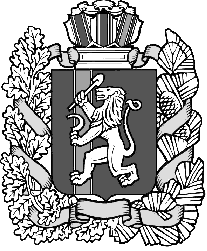 